Урок №10
Цели работы: Изучить санитарно-гигиенические требования к содержанию рабочих мест, оборудованию, инвентарю, посуде, таре, правила ухода за ними.Оборудование и принадлежности: учебник, таблицы, схемыСАНИТАРНЫЕ ТРЕБОВАНИЯ К ОБОРУДОВАНИЮ, ИНВЕНТАРЮ, ПОСУДЕ И ТАРЕВ соответствии с санитарными требованиями материал, из которого изготавливают оборудование, инвентарь, посуду, тару, не должен оказывать вредного воздействия на продукты и вызывать изменение их органолептических свойств. Он должен быть устойчивым к кислотам, щелочам, легко мыться, очищаться, поддаваться дезинфицированию и просушиванию. Таким требованиям отвечают нержавеющая сталь, алюминий и его сплавы, никель, мельхиор, пластмассы, полиэтилен, полистирол и др. Требования к оборудованию.Технологическое оборудование предприятий общественного питания имеет большое гигиеническое значение.Материал и конструкция оборудования не должны оказывать отрицательного воздействия на качество продуктов. Оборудование должно легко подвергаться санитарной обработке, способствовать облегчению труда и повышению его производительности.Механическое, тепловое, холодильное и немеханическое оборудование размещают в производственных помещениях с учетом последовательности технологического процесса так, чтобы исключить встречные и перекрещивающиеся потоки сырья, полуфабрикатов и готовой продукции, а также обеспечить свободный доступ к нему, предусматривая проходы шириной не менее 1,2-1,5 м. Металлические части машин и аппаратов, соприкасающиеся с пищевыми продуктами, изготавливаются из нержавеющей стали, наружные части окрашиваются краской.Механическое оборудование, особенно его рабочие органы, после работы тщательно очищают, моют горячей водой, вытирают и закрывают чехлом из пленки или полотна.Самым гигиеничным тепловым оборудованием являются электрические и газовые аппараты. Один раз в неделю все оборудование цехов после мытья дезинфицируют 0,5%-ным раствором хлорной извести или хлорамина и затем промывают горячей водой.К немеханическому оборудованию относят: производственные столы, производственные и моечные ванны, разрубочный стул, стеллажи, табуреты, шкафы и т.д. Производственные столы должны иметь ровную, гладкую, прочную, удобную для очистки рабочую поверхность, выполненную из нержавеющих материалов, без трещин, выбоин и неровностей, в которых могла бы скапливаться грязь.Наиболее гигиеничными являются цельнометаллические столы из нержавеющей стали или дюралюминия на металлическом каркасе, а для разделки теста - столы с деревянными крышками, выполненными из твердых пород дерева (дуб, береза, клен).Санитарными нормами допускается изготовление крышек столов из полимерного материала. Металлические столы после каждой производственной операции моют горячей водой, а в конце рабочего дня моют с моющими средствами («Прогресс») и ополаскивают горячей водой. Столы с деревянными крышками зачищают ножом и моют горячей водой.Разрубочный стул высотой 80 см и диаметром 50 см изготавливают из целого куска дерева твердых пород и устанавливают на ножках высотой 20 см. Боковую поверхность разрубочного стула окрашивают светлой масляной краской, оставляя неокрашенной верхнюю часть шириной 20 см.После работы поверхность этого стула рекомендуется зачистить ножом, посыпать солью и накрыть чехлом, а боковую часть вымыть горячей водой. По мере изнашивания и появления глубоких зарубин поверхность разрубочного стула спиливают.Производственные ванны изготовляют двугнездными из нержавеющей стали, дюралюминия или чугуна с эмалированной поверхностью. Размер ванн не должен превышать 1000 700 450 мм. Моют и содержат ванны так же, как и производственные столы. Моечные ванны для столовой посуды выпускают цельнометаллическими из трех отделений объемом не более 30 л, для более быстрой и частой смены воды. Все ванны обеспечивают подводкой горячей и холодной воды и присоединяют к канализационной сети через воздушный разрыв во избежание попадания сточных вод в ванны в случае засорения канализации.Стеллажи, табуреты изготавливают из дюралюминия, в процессе работы их моют горячей водой. Санитарные требования к инвентарю и инструментам.К инвентарю относят приспособления, облегчающие труд повара и кондитера: разделочные доски, веселки, шумовки, грохот, сита, кондитерские мешки и т.д.Разделочные доски изготавливают из твердых пород дерева (дуб, бук, береза, клен), в виде целого куска с гладкой поверхностью, без щелей. Доски бывают пластмассовые.Материалы, применяемые для изготовления инвентаря, не должны сообщать пищевым продуктам вредных и неприятных органолептических свойств, не должны изменять цвета, вкуса, запаха и внешнего вида. В пищу не должны переходить составные части того материала, из которого изготовлен инвентарь.Все доски должны быть маркированы в соответствии с обрабатываемым на них продуктом: «МО - мясо сырое, «МВ» - мясо вареное, «ОС» - овощи сырые и т.д.В процессе работы строго следят за правильным использованием досок в соответствии с маркировкой. Их моют после каждой операции горячей водой и щеткой (очистив предварительно ножом от остатков продукта), ошпаривают кипятком и хранят поставленными на ребро на стеллажах. Весь инвентарь, в том числе разделочные доски, дезинфицируют кипячением в воде в течение 15-20 мин.Кондитерские мешки, марлю для процеживания бульона после стирки кипятят в 1%-ном растворе кальцинированной соды, затем прополаскивают, сушат и проглаживают. Инструменты (ножи, тяпки, поварские иглы и др.) в процессе работы содержат в чистоте.Поварские ножи, как и разделочные доски, должны закрепляться за рабочим местом и соответственно маркироваться. Учитывая, что поварские ножи изготовлены из нержавеющей стали, их нужно хранить в сухом виде. Все металлические инструменты дезинфицируют кипячением в воде или прокаливанием в духовом шкафу после мытья горячей водой. Нарушения санитарно-гигиенических правил мытья и содержания инвентаря и инструментов могут стать причиной обсеменения микробами пищевых продуктов, а следовательно, возникновения пищевых отравлений и кишечных инфекций. Санитарные требования к кухонной, столовой посуде и таре (Кухонную посуду (кастрюли, наплитные котлы емкостью не более 60 л, сотейники, чайники) изготовляют из нержавеющей стали, алюминия и дюралюминия с гладкой поверхностью. Во избежание передачи запаха блюдам все котлы закрепляют за цехами и маркируют в зависимости от приготавливаемых блюд.Противни изготавливают из железа, а сковороды - из чугуна. Все цеховое оборудование и посуда непосредственно после использования должны тщательно очищаться от пищевых остатков, промываться горячей водой и содержаться в надлежащем санитарно-техническом состоянии.Санитарные требования к кухонной, столовой посуде и таре (рис. 3.8).Кухонную посуду (кастрюли, наплитные котлы емкостью не более 60 л, сотейники, чайники) изготовляют из нержавеющей стали, алюминия и дюралюминия с гладкой поверхностью. Во избежание передачи запаха блюдам все котлы закрепляют за цехами и маркируют в зависимости от приготавливаемых блюд.Противни изготавливают из железа, а сковороды - из чугуна. Все цеховое оборудование и посуда непосредственно после использования должны тщательно очищаться от пищевых остатков, промываться горячей водой и содержаться в надлежащем санитарно-техническом состоянии. Санитарные требования к кухонной посудеСвоевременная очистка и мытье оборудования и посуды имеет важное гигиеническое и эпидемиологическое значение, так как пищевые остатки представляют хорошую питательную среду для развития микроорганизмов. Все оборудование и инвентарь моечной столовой посуды подвергают санитарной обработке.Щетки, мочалки тщательно промывают, а перед началом работы кипятят в 1%-ном растворе кальцинированной соды.В посудомоечных машинах посуду моют в трех отделениях с разным температурным режимом: 45-48,50-55 и 90 °С. При этом в первом отделении она предварительно обмывается и обезжиривается, во втором - осуществляется ее мойка и дезинфекция, а в третьем - ополаскивание.Независимо от наличия посудомоечной машины моечная столовой посуды должна быть оборудована пятигнездной моечной ванной. Для мытья кухонной посуды используют ванны из двух отделений. В первом отделении посуду моют мочалками и щетками с моющими средствами при температуре воды 45-50 °С, во втором - ополаскивают горячей (не ниже 70 °С) водой.Хранят кухонную посуду на стеллажах вверх дном. Перед использованием ее обязательно ополаскивают горячей водой, предварительно проверив чистоту внутренней поверхности посуды визуально и на ощупь рукой. Посуду с остатками подгоревшей пищи перед мытьем замачивают водой. Противни, сковороды рекомендуют мыть после 2-3-разовой жарки.Кухонную посуду не дезинфицируют, так как она постоянно подвергается тепловой обработке. Для чистки ее используют порошки «Алюмин», «Гигиена», «Пемоксоль», пасты Fеггу, «Молния», «Блеск», «Чистоль», кальцинированную соду (кроме алюминиевой посуды). В общественном питании используется фарфоровая, фаянсовая, веджвудовая, керамическая, стеклянная посуда, а также из нержавеющей стали и мельхиора, столовые приборы - из алюминия и нержавеющей стали. В последние годы санитарными нормами допускается посуда из пластмасс: для горячих блюд-из мегалита, для холодных блюд - из полистирола.Особые гигиенические требования предъявляют к мойке столовой посуды, так как на ее поверхности могут находиться патогенные микробы. Столовую посуду чаще моют в посудомоечной машине, реже ручным способом в трехсекционной ванне. В том и другом случае посуду предварительно очищают от остатков пищи и сортируют по видам. Чистка, уход и хранение столовых приборовПриборы из нержавеющей стали очень хорошо чистятся и моются в посудомоечной машине, но необходимо их сразу же сушить, так как при долгом хранении во влажном состоянии на них могут появиться пятна. При мытье в жесткой воде и при длительном употреблении они становятся матовыми. От известкового налета их очищают уксусом, после чего промывают холодной водой и вытирают насухо (полируют) мягким полотенцем. Приборы с деревянными ручками следует мыть бережно вручную. Причем рукоятки не следует мочить моющей жидкостью, так как дерево впитывает влагу и в результате коробится и дает трещинки. Время от времени (после 20-30-кратной мойки) деревянные рукоятки следует смазывать растительным маслом. Тяжелее всего обращаться с покрытыми серебром и серебряными приборами. Они со временем окисляются и требуют особо бережного обращения.Существуют специальные жидкости для ухода за такими приборами, а также пасты. Для полировки серебряных изделий следует использовать мягкие неворсистые полотенца. Наиболее простой способ очистки серебра - в горячем растворе пищевой соды. Широкую посуду из стекла или фаянса выстилают фольгой, складывают серебро и заливают раствором соды (посуда не должна быть металлической). После этого приборы промывают горячей водой и полируют насухо мягким полотенцем. Позолоченные и золотые приборы моют в мыльной воде, ополаскивают горячей водой и полируют мягким полотенцем. Все приборы должны храниться в специальных ящичках с мягкой прокладкой. Чистка, уход и хранение посуды.Правила мытья посуды в машине:предварительное мытье посуды в ванне мочалками, щетками с моющими средствами при температуре воды 45-50 °С;укладка посуды в ящики-лотки;мытье в моющем отделении машины водой при температуре не менее 70 °С и давлением струи 0,5 ат,ополаскивание посуды во втором отделении машины водой при температуре не менее 90-95 °С и давлении струи 1-2 ат;удаление посуды из ящиков-лотков с проверкой качества мытья.Особое внимание при машинном мытье посуды уделяют поддерживанию температурного режима воды в ополаскивающем отделении и смене воды в моечном отделении через каждые 2 ч работы.При мытье столовой посуды ручным способом соблюдают следующие правила:в первой ванне посуду обезжиривают и моют мочалкой или щеткой в воде при температуре 45-50 °С с добавлением моющих средств;во второй ванне посуду дезинфицируют и моют в воде при температуре 45-50 °С с добавлением дезинфицирующих средств;в третьей ванне посуду ополаскивают в воде при температуре не ниже 70 °С в специальных сетках-корзинах или под душем;обсушивают посуду уложенной вверх дном или на ребро на специальных полках-сушилках.Столовые приборы моют с моющими средствами, затем ополаскивают горячей водой и кипятят в течение 10 мин. в специальных стерилизаторах. Сушат их на воздухе.В ресторанах хрустальную и стеклянную посуду моют вручную в двухсекционной ванне. В столовой самообслуживания подносы моют горячей водой и вытирают салфетками.Для мойки столовой посуды применяют:средства с моющими свойствами (тринатрийфосфат, кальцинированная сода);средства с моющими и дезинфицирующими свойствами («Прогресс», «Посудомой», «Санпор»);дезинфицирующие средства (1%-ный раствор хлорной извести или хлорамина).Тару для полуфабрикатов изготавливают из алюминия, дерева и полипропилена. Последний материал имеет ряд преимуществ: легкий, гигиеничный, водонепроницаемый. Тару моют в специальных моечных или в моечной кухонной посуды в выделенных ваннах с применением моющих и дезинфицирующих средств.ИСПОЛЬЗОВАТЬ !!!!!!!САНИТАРНО-ЭПИДЕМИОЛОГИЧЕСКИЕ ПРАВИЛА СП 2.3.6.1079-01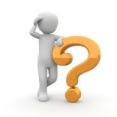 Домашнее задание .Задание: продолжите предложение…16   мая  суббота   2020 г.16   мая  суббота   2020 г.Ф.и.о. обучающегося:Учебная дисциплина: МДК.1.1 Организация приготовления, подготовки к реализации и хранения кулинарных полуфабрикатовПрофессия:43.01.09  Повар, кондитерПреподаватель:Мировова Елена ЛеоновнаТема:Тема 1.2. Организация и техническое оснащение работ по обработке овощей и грибов Тема урока19-20Практическое занятие Санитарно-гигиенические требования к содержанию рабочих мест, оборудования, инвентаря, инструментов, посуды, правила ухода за нимиЧистые кухонную посуду и инвентарь хранят на стеллажах на высоте не менее…….Посуду с трещинами, сколами, отбитыми краями, деформированную, с поврежденной эмалью…..Посуду ручным способом моют в ….Генеральная уборка производится с периодичностью…Площадка мусоросборников располагается на расстоянии..Мытье кухонной посуды производят……За нарушение санитарно-эпидемиологических правил, повлекшее за собой: возникновение массовых заболеваний, отравлений и смерть людей должностные лица и граждане подлежат….Совмещение туалетов для персонала и посетителей….Разделочные доски и ножи маркируются в соответствии с …….Стеклянную посуду и приборы моют в ……..